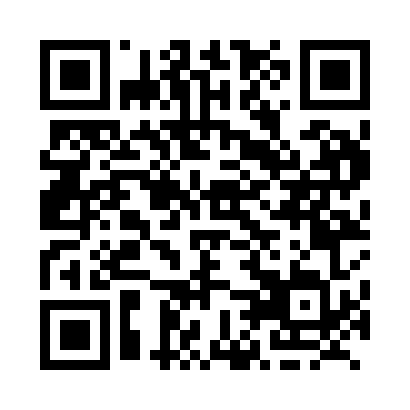 Prayer times for Tolmie, Ontario, CanadaWed 1 May 2024 - Fri 31 May 2024High Latitude Method: Angle Based RulePrayer Calculation Method: Islamic Society of North AmericaAsar Calculation Method: HanafiPrayer times provided by https://www.salahtimes.comDateDayFajrSunriseDhuhrAsrMaghribIsha1Wed4:416:141:226:228:3010:042Thu4:396:131:226:238:3110:063Fri4:376:111:226:238:3310:084Sat4:356:101:226:248:3410:095Sun4:336:091:226:258:3510:116Mon4:316:071:216:268:3610:137Tue4:296:061:216:268:3810:148Wed4:276:051:216:278:3910:169Thu4:266:031:216:288:4010:1810Fri4:246:021:216:288:4110:2011Sat4:226:011:216:298:4210:2112Sun4:206:001:216:308:4310:2313Mon4:195:581:216:308:4510:2514Tue4:175:571:216:318:4610:2615Wed4:155:561:216:328:4710:2816Thu4:145:551:216:328:4810:3017Fri4:125:541:216:338:4910:3118Sat4:105:531:216:348:5010:3319Sun4:095:521:216:348:5110:3520Mon4:075:511:216:358:5210:3621Tue4:065:501:226:368:5310:3822Wed4:045:491:226:368:5410:4023Thu4:035:491:226:378:5510:4124Fri4:025:481:226:378:5610:4325Sat4:005:471:226:388:5710:4426Sun3:595:461:226:388:5810:4627Mon3:585:451:226:398:5910:4728Tue3:575:451:226:409:0010:4929Wed3:565:441:226:409:0110:5030Thu3:545:441:236:419:0210:5131Fri3:535:431:236:419:0310:53